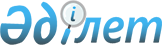 Cолтүстік Қазақстан облысын басқару схемасы туралы
					
			Күшін жойған
			
			
		
					Солтүстік Қазақстан облыстық мәслихаттың шешімі (XXII сессия) 1999 жылғы 28 мамырдағы N 22/7. Солтүстік Қазақстан облысының Әділет басқармасында 1999 жылғы 29 шілдеде N 90 тіркелді. Күші жойылды - Солтүстік Қазақстан облыстық мәслихатының 2011 жылғы 19 тамыздағы N 37/4 Шешімімен

      Ескерту. Күші жойылды - Солтүстік Қазақстан облыстық мәслихатының 2011.08.19 N 37/4 Шешімімен     Облыстық мәслихат шешім етті:     Солтүстiк Қазақстан облысын басқару схемасы бекiтiлсiн.     Облыстық мәслихаттың                       Облыстық     XXII сессиясының төрағасы               мәслихаттың хатшысыОблыс әкiмiнiң 1999 жылғы

22 сәуiрдегi шешiмiне

қосымшаСолтүстiк Қазақстан облысын басқару Схемасы_________________________________________________         Мәслихат                :   Облыс әкiмi   _________________________________________________Облыстық басқару органдары                          _________________________________________________Облыс әкiмiнiң аппараты         :        Әкiм             Денсаулық сақтау департаментi    : Петропавл қаласы    Мәдениет департаментi         :                                Бiлiм департаментi          :      Селолық          Өнеркәсiп, энергетика және      : аудандар әкiмдері     сауда департаментi          :        13                 Ауылшаруашылығы департаментi    :                           Еңбек, жұмысын қамту және      :   Селолық округтер    халықты әлеуметтiк қорғау      :       әкiмдерi                 департаментi               :         179                 Құрылыс және әлеуметтiк        :                                инфрақұрылым басқармасы        :   Сел. поселкелер             ИБ                     :      әкiмдерi                Экономика басқармасы         :          4                     Шағын бизнестi қолдау        :                                  жөнiндегi басқарма          : Аудандық маңыздағыТуризм және спорт басқармасы    :   қалалар әкiмдерi        Сәулет бөлiмi              :          2                   Мемлекеттiк тiлдi енгiзу       :                                  жөнiндегi комитет           :                                                               :                             ______________________________________________________          Кестенің жалғасы       ______________________________________________________  Сот     :   Прокурор_______________________________Аймақтық басқару органдары_______________________________: ҰҚК департаментi: Меммүлiк және : жекешелендiру комитетi: Ветеринария жөнiндегi: комитет: Жер қорларын басқару: жөнiндегi комитет: Табиғи монополияларды реттеу: және бәсекелестiктi қорғау: жөнiндегi комитет: Салық комитетi: Кеден басқармасы: Ақпарат және қоғамдық: келiсiм басқармасы: Аудандық маңыздағы: Салық полициясы : басқармасы Санақ басқармасы: Қазынашылық департаментi: басқармасы: Әділет басқармасы: Қаржы басқармасы: Көшi-қон және демография: жөнiндегi бөлiм_______________________________
					© 2012. Қазақстан Республикасы Әділет министрлігінің «Қазақстан Республикасының Заңнама және құқықтық ақпарат институты» ШЖҚ РМК
				